Schoology for Parents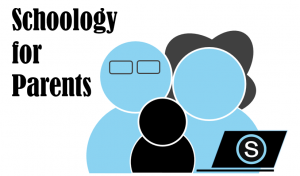 What is Schoology?Schoology is an online tool that organizes curriculum, assessments, grading and other classroom management tasks.  It is also a communication platform for educators and students in grades 6 -12.This tool will be an integral part of how teachers design and implement their lesson plans, assign classwork and record grades. They will use it to post updates for their classes and communicate with parents. By using Schoology, parents will be able to see what their children are doing in each class.Schoology HelpCreate Parent AccountParent Help GuideHow to Link to Your Child’s AccountHow to Setup Your Account NotificationsFrequently Asked QuestionsQ: Do parents have to set up their own accounts?A: Yes, parents/guardians need to register for their own accounts in Schoology. When parents create their own accounts, part of the registration process is to enter your child’s access code. Schoology uses this access code to associate parent accounts with St. Johns County School’s Schoology portal and to link new parent accounts with the correct student.Q: How do I register for a parent account?A: Use the following steps to register for your parent account:In your browser, navigate to www.schoology.comIn the top right corner of the screen, click the Sign Up buttonSelect Parent from the optionsEnter the Access Code for your child that was sent home from their school.Fill out the information for your new Schoology account (your email address and the password you want to use for your Schoology account) and click “Register.”Q: If I created an account last year, do I need to create another one this year?A: No, you will be able to keep this same account as long as your students are in SJCSD.  You will notice your student’s courses change once the school year begins.  If you need to add another child to your account, see below.Q: When going through the registration process, do I enter in my child’s name in the box?A: No, when registering for your parent Schoology account, you enter in your information in the box, not your child’s. Your child already has a Schoology account.Q: Do I need to set up an account for my child?A: No. All active SJCSD students automatically have a Schoology account. They can log in at https://stjohnsschools.schoology.com using their school account and password.Q: How do I get my child’s access code?A: Parent access code letters have been sent home with your child.  If you did not receive a letter or have lost the code, please contact your child’s first period teacher.Q: Do I create a parent account for each of my children?A: No, if you have multiple children, you create a single parent account with 1 child’s code. After you have created your account, you can link the rest of your children to your account within Schoology.  Clicking the arrow in the top left corner by your name and selecting +Add Child. Enter in another child’s code in the box, click “USE CODE” and that student will now be linked to your account. You can link each child in your family to your account by following these steps.Q:  I noticed my child’s grades in Schoology are not the same as what is showing in HAC, why?A:  Schoology only shows your child’s scores for assignments that are completed inside of Schoology.  Schoology grades will be transferred into HAC along with any other grades for assignments that are not completed in Schoology.  Therefore, please always refer to HAC for your child’s most up to date grades.Q: Does my Parent account give me the same access as my student?A: No, your parent account is designed as a communication tool.  Student accounts have additional capabilities as an instructional resource.  